МУНИЦИПАЛЬНОЕ АВТОНОМНОЕ УЧРЕЖДЕНИЕ ДОПОЛНИТЕЛЬНОГО ОБРАЗОВАНИЯ «ДЕТСКО-ЮНОШЕСКАЯ СПОРТИВНАЯ ШКОЛА «ЦЕНТР ФИЗИЧЕСКОГО РАЗВИТИЯ» ГОРОДА ВЕЛИКОГО НОВГОРОДА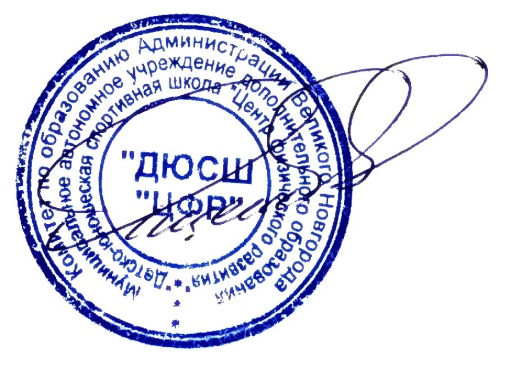 Программа воспитательной работы лагеря с дневным пребыванием детей «Гимнастград»Разработчики:Бойцова Надежда СергеевнаГурина Ольга ВасильевнаРеализуют: тренеры-преподавателиМАУДО «ДЮСШ «ЦФР»Великий Новгород20221. Пояснительная записка	Летние каникулы составляют значительную часть свободного времени детей. Этот период как нельзя более благоприятен для развития их творческого потенциала, совершенствования личностных возможностей, приобщения к ценностям культуры, вхождения в систему социальных связей, воплощения собственных планов, удовлетворения индивидуальных интересов.	Лагерь – это новый образ жизни детей, новый режим с его особым романтическим стилем и тоном. Это время игр, развлечений, свободы в выборе занятий, снятия накопившегося за год напряжения, восполнения израсходованных сил, восстановления здоровья. Это период свободного общения детей. Значимость летнего периода для оздоровления и воспитания детей, удовлетворения детских интересов и расширения кругозора невозможно переоценить. 	Лагерь с дневным пребыванием детей «Гимнастград» (далее - лагерь) размещается на базе МАУДО «ДЮСШ «ЦФР». Программа деятельности летнего лагеря ориентирована на создание социально значимой психологической среды, дополняющей и корректирующей семейное воспитание ребенка. Программа универсальна, так как может использоваться для работы с детьми из различных социальных групп, разного возраста, уровня развития и состояния здоровья.
	Эффективное управление в современном лагере – это главная основа его существования и непременное условие развития. Система управления лагеря включает в себя три уровня: стратегическое управление, организационно-методическое управление, практическое управление.
Программа включает в себя разноплановую деятельность, объединяет различные направления образовательное (учебно-тренировочное), оздоровительное, воспитательное.	Основная идея программы лагеря - представление возможностей для продолжения работы по предпрофессиональной программе по виду спорта, для раскрытия творческих способностей ребенка, создание условий для самореализации потенциала детей и подростков в результате общественно полезной деятельности. Программа ориентирована на работу в разновозрастном детском коллективе и представляет собой одну смену.Цель программы:	Всемерно укреплять здоровье детей, содействовать утверждению в жизни ребенка идеи добра и красоты, духовно-нравственного и физического совершенства, формировать у детей и подростков ценностные ориентиры: Родина, семья, культура.Задачи программы:способствовать формированию интереса к физической культуре и спорту, потребности в укреплении, сохранении и совершенствовании собственного здоровья;формировать высокое патриотическое сознание, верность своему Отечеству, готовность к выполнению гражданского долга и конституционных обязанностей по защите интересов Родины, воспитание у ребенка любви и привязанности к своей семье, дому, улице, городу через изучение традиций и обрядов родного края, уважение к историко-культурному наследию народов России; развить социальную активность, пробудить и привить интерес к себе и окружающим, создать условия для оптимального двигательного самовыражения и самореализации детей;систематизировать вырабатывание навыков ручного и общественно-полезного труда;формировать бережное отношение к природе и всему живому;помогать сплочению детей в группы и коллективы по интересам, поддерживать дружеские отношения, оптимизировать жизненные интересы, творчество детей.Программа лагеря опирается на следующие принципы:Принцип гуманизации отношений: построение всех отношений на основе уважения и доверия к человеку, на стремлении привести его к успеху. Через идею гуманного подхода к ребенку, родителям, сотрудникам лагеря необходимо психологическое переосмысление всех основных компонентов педагогического процесса.Принцип патриотизма: форма выражения духовно- нравственных и идейных требований, в наиболее общем виде раскрывающая содержание служения Отечеству, любви к родному краю.Принцип соответствия типа сотрудничества психологическим возрастным особенностям учащихся и типу ведущей деятельности: результатом деятельности воспитательного характера в лагере является сотрудничество ребенка и взрослого, которое позволяет воспитаннику лагеря почувствовать себя творческой личностью.Принцип демократичности: участие всех детей в программе развития творческих способностей.Принцип творческой индивидуальности: творческая индивидуальность – это характеристика личности, которая в самой полной мере реализует, развивает свой творческий потенциал.Принцип дифференциации воспитания: дифференциация в рамках летнего оздоровительного лагеря предполагает:отбор содержания, форм и методов воспитания в соотношении с индивидуально-психологическими особенностями детей;создание возможности переключения с одного вида деятельности на другой в рамках смены (дня);взаимосвязь всех мероприятий в рамках тематики дня;активное участие детей во всех видах деятельности.Сроки реализации программы: лагерная смена.Ожидаемые результаты работы лагеря:укрепление здоровья детей;изучение традиций и обрядов родного края, народов России; дальнейшее всестороннее развитие физических качеств юных спортсменов, повышения уровня культуры движений;развитие у школьников интереса к занятиям физкультурой и спортом;расширение социального опыта;формирование коммуникативных умений, основы правильного поведения, общения, культуры, досуга;вырабатывание навыков ручного и общественно-полезного труда;формирование осознанного отношения к себе, как к части окружающего мира.Символы лагеря: флаг МАУДО «ДЮСШ «ЦФР»эмблема лагеряУсловия участия в программе: добровольность, взаимопонимание, должностная субординация.2. Концептуальный подход	Изменение ценностных ориентаций заметно в настоящее время во всех сферах жизни общества. Решение ряда проблем в жизни страны во многом зависит от уровня сформированности гражданской ответственности, гражданской позиции у подрастающего поколения, потребности в духовно-нравственном совершенствовании, уважения к историко-культурному наследию своего народа и народа России. Духовность заключается в любящем отношении к другому, в приоритетности интересов другого над собственными, в утверждении своим отношением несравненной ценности другого. Духовность представляет собой в высшей степени сложную совокупность общечеловеческих норм и ценностей. Духовные ценности вырабатываются каждым человеком самостоятельно, а не усваиваются в готовом виде путем «извлечения» из книг или чужого опыта.	Основная деятельность лагеря дневного пребывания направлена на развитие личности ребенка и включение его в разнообразие человеческих отношений и межличностное общение со сверстниками. Лагерь, учитывая его специфическую деятельность, может дать детям определенную целостную систему нравственных ценностей и культурных традиций через погружение ребенка в атмосферу игры и познавательной деятельности дружеского микросоциума. Погружая ребенка в атмосферу лагеря, мы даем ему возможность открыть в себе положительные качества личности, ощутить значимость собственного «я»; осознать себя личностью, вызывающей положительную оценку в глазах других людей; повысить самооценку; выйти на новый уровень общения, где нет места агрессии и грубости.
Находясь в лагере дневного пребывания, дети ежедневно включаются в учебно-тренировочный, оздоровительный процесс, для которого характерны: упорядоченный ритм жизни, режим питания, закаливание, поддержка эмоционального тонуса. Результатом осуществления оздоровительного направления является формирование потребности в здоровом образе жизни.	Досуговая деятельность в лагере направлена на вовлечение детей в мероприятия с последующим выявлением их наклонностей и способностей.	Образовательная деятельность в рамках лагеря предусматривает воспитательные мероприятия, связанные с изучением духовно-нравственных традиций и истории родного края. Образовательная деятельность также предусматривает знакомство с миром художественной гимнастики, движения, звуков, красок, ощущений. На основе развития навыков моделирования, изготовления поделок из различных материалов, в процессе продуктивной творческой деятельности дети знакомятся с единой картиной мира.	Оздоровительная деятельность способствует формированию культуры физического здоровья, интереса к спорту, мотивирует детей на заботу о своем здоровье и активный отдых. Физические нагрузки, свежий воздух, знакомство с красивыми уголками природы, проведение оздоровительных и различных спортивно-развлекательных мероприятий способствует созданию положительного физиологического и психологического фона. 	Культурно-досуговая деятельность состоит из общелагерных и отрядных мероприятий (творческие конкурсы рисунков, танцев, сказок и т. д.), а также посещение выставок и кинотеатров города. Получение новых знаний при подготовке к мероприятиям различной направленности (викторинам, конкурсам и т. п.) приводит к обогащению мировоззрения ребенка, что, в свою очередь, сказывается на изменении личностного поведения каждого члена коллектива.3. Методическое сопровождение программыОсновными методами организации деятельности являются:метод игры (игры отбираются воспитателями в соответствии с поставленной целью);метод театрализации (реализуется через костюмирование, обряды, ритуалы);метод состязательности (распространяется на все сферы спортивной, физкультурно-оздоровительной, творческой деятельности);метод коллективной творческой деятельности.Психологические услуги предоставляются в следующих формах:проведение воспитательно-профилактической работы с детьми в целях предотвращения или устранения негативных психологических факторов, ухудшающих их психическое здоровье;беседы с детьми по налаживанию и поддерживанию их межличностных взаимоотношений.Формы и методы работы.	Индивидуальные и коллективные формы работы в лагере осуществляются с использованием традиционных методов (беседа, наблюдение, поручение, конкурсы рисунков, танцев, сказок, походы и экскурсии); метод интерактивного обучения (социально-психологические тренинги, ролевые игры, дискуссии); в которых дети непросто «проходят» что-то, а проживают те или иные конкретные ситуации. одним из важнейших средств и методов организации воспитательного пространства является создание органов детского самоуправления, наставничества-самостоятельности в проявлении инициативы, принятии решения и его самореализации.4. Механизм реализацииЭтапы реализации программы:Подготовительный (май)подбор кадров;подготовка методических материалов;подготовка материально-технической базы.Организационныйформирование отрядов;знакомство с режимом работы лагеря и правилами.Основнойобразовательная деятельность;оздоровительная деятельность;культурно-досуговая деятельность;методическая работа с воспитателями.Заключительныйзакрытие смены (последний день смены);сбор отчетного материала;анализ реализации программы и выработка рекомендаций.Утверждаю: ДиректорМАУДО «ДЮСШ «ЦФРС.И. Ященков _______________Приказ № 58 от 24.05.2022 г.